Всегда    пристёгивайтесь    ремнём    безопасности. Объясняйте ребёнку, зачем это нужно.Если это правило выполняется Вами, то оно будет способствовать формированию у ребёнка привычки пристегиваться ремнем безопасности.Ремень безопасности для ребёнка должен иметь адаптер по его росту (чтобы ремень не был на уровне шеи)Дети до 12 лет должны сидеть в специальном детском удерживающем устройстве (кресле) и занимать самые безопасные места в автомобиле: середину или правую часть заднего сиденья.Учите ребёнка правильному выходу из автомобиля через правую дверь, которая находится со стороны тротуара.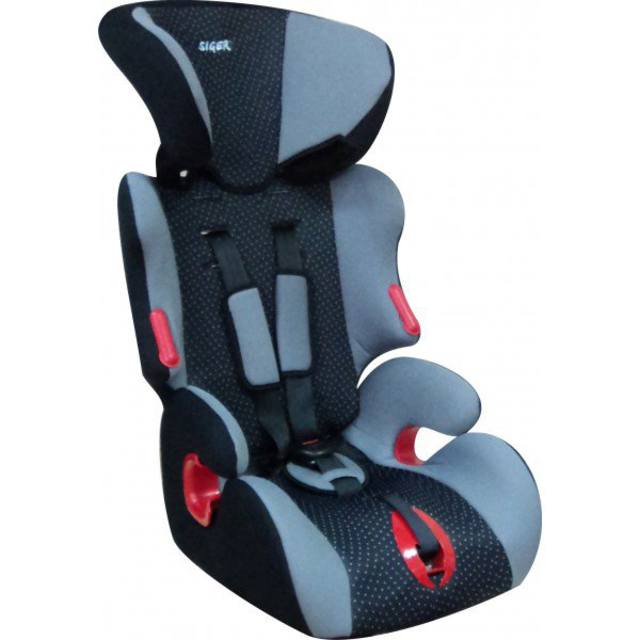 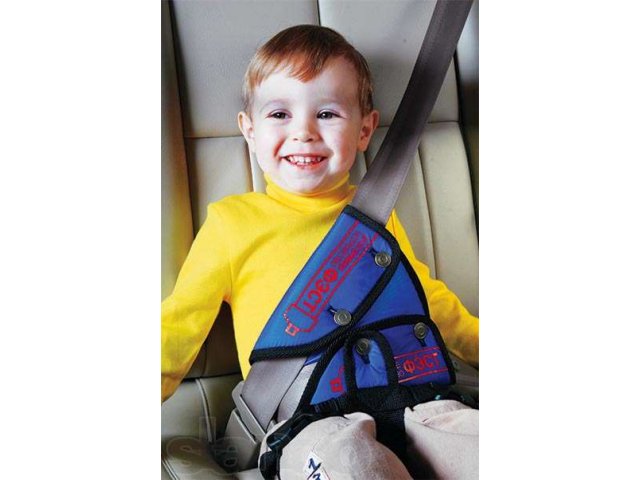 